 國立雲林科技大學107學年度第1學期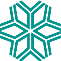 財務金融所碩士學分班招生簡章【主辦單位】 國立雲林科技大學 財務金融所推廣班【依    據】 專科以上學校推廣教育實施辦法【開課時間】 107年09月12日〜108年01月13日 (本系保留上課時間變動權利)【授課地點】 斗六班-國立雲林科技大學【報名日期】 即日起至107年9月7日(星期五)止，以郵戳為憑。【報名方式】 採通訊報名	【報名費用】 斗六班-每門課NT$15,000元 ;新生報名費300元(舊生免收)。【學分證明】 課程成績及格者（70分以上），由本校發給學分證明書、結業證書；碩士學分班及格課程累計達30學分者，發給推廣教育結業證書。【學分抵免】 學員經招生考試錄取本所碩士在職專班，修習學分可依本系學分抵免辦法申請抵免，最多抵免15學分。【簡章備索】 本系系首頁-推廣教育http://www.umf.yuntech.edu.tw
              電洽：(05)5342601轉5403 劉小姐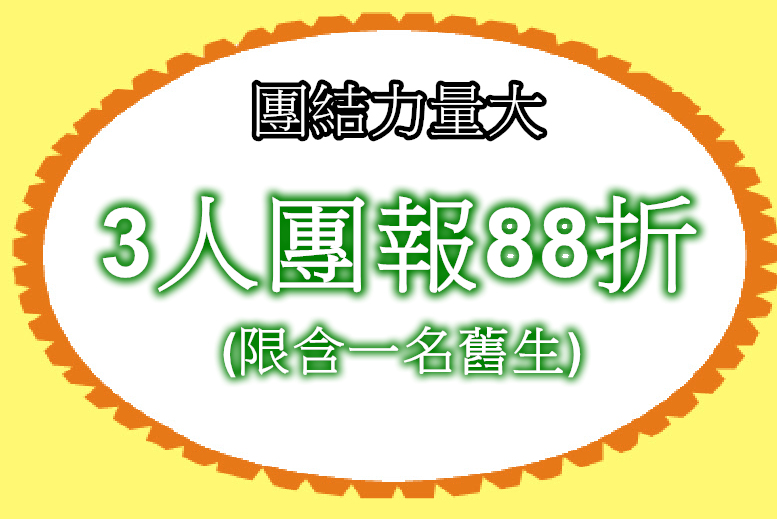 【優惠辦法】以下優惠辦法擇一適用(限開課前完成報名繳費者)：【繳費方式】匯(支)票匯(支)票抬頭：國立雲林科技大學自動提款機轉帳（ATM）銀行代號：004臺灣銀行斗六分行、帳號：031001-120522郵政劃撥戶名：國立雲林科技大學推廣班、帳號：2255-6036              請於劃撥單背後通訊欄註明『報名財務金融所選修課程名稱』【注意事項】（一）為確保教學品質，學員缺課時數超過授課時數1/4以上者，該門課視同未修且不發給學分證明。★★ 為維護學員權益，所有課程謝絕旁聽 ★★（二）本學分班開設之課程時段得視實際需要調整。（三）每班開課人數不足時，將採隨班附讀（碩士在職專班）方式上課，每班附讀上限5人；學分班招生人數足以單獨開班，恕無法採行隨班附讀方式上課。（四）a.報名資料及報名費，報名後恕不退還；本系因故未能開班，學員繳交之學分費用全額無息退還。      b.學員完成報名繳費後因個人因素無法上課，依專科以上學校推廣教育實施辦法標準退費： 學員自報名繳費後至開班上課日前申請退費者，退還已繳學分費、雜費等各項費用之九成。自開班上課之日起算未逾全期三分之一申請退費者，退還已繳學分費、雜費等各項費用之半數。開班上課時間已逾全期三分之一始申請退費者，不予退還。                （五）所有優惠辦法須開課日前完成報名手續(含繳費)，始符合相關優惠條件。（六）一律以E-mail寄發審查通知書。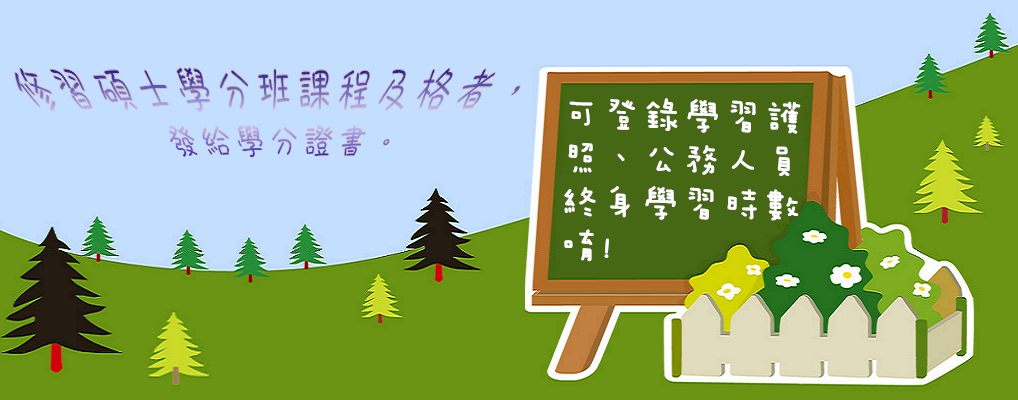 【課程簡介-碩士學分班】國立雲林科技大學財務金融系(所)推廣教育  107學年度第1學期‧碩士學分班報名表 本報名簡章歡迎影印使用 ◎107-1碩士學分班課程107-1碩士學分班課程107-1碩士學分班課程107-1碩士學分班課程107-1碩士學分班課程斗六班課程名稱上課時間上課時間			授課教師斗六班財務決策19:10-22:00星期三劉志良老師斗六班財務管理09:10-12:00星期六周淑卿老師斗六班債券市場09:10-12:00星期六林信宏老師斗六班財務實證研究14:10-17:00星期六林憲平老師斗六班金融軟體應用與分析17:10-20:00星期六胥愛琦老師招生對象大學畢業或具報考研究所同等學歷資格者。(三專畢業滿二年，二專或五專畢業滿三年)大學畢業或具報考研究所同等學歷資格者。(三專畢業滿二年，二專或五專畢業滿三年)大學畢業或具報考研究所同等學歷資格者。(三專畢業滿二年，二專或五專畢業滿三年)大學畢業或具報考研究所同等學歷資格者。(三專畢業滿二年，二專或五專畢業滿三年)招生人數選修人數未達獨立開班人數將採隨班附讀方式上課。研究所每班附讀人數上限5人(依繳費順序錄取)，額滿為止。選修人數未達獨立開班人數將採隨班附讀方式上課。研究所每班附讀人數上限5人(依繳費順序錄取)，額滿為止。選修人數未達獨立開班人數將採隨班附讀方式上課。研究所每班附讀人數上限5人(依繳費順序錄取)，額滿為止。選修人數未達獨立開班人數將採隨班附讀方式上課。研究所每班附讀人數上限5人(依繳費順序錄取)，額滿為止。No.優惠條件折  數(不含報名費)1.選修兩門課(含)以上者、本系所學分班舊生學費優惠94折(＄14,100元/門)2.3人(含)以上團報【最多含一名舊生，限同時報名】學費優惠88折(＄13,200元/門)3.校友/教職員工眷屬學費優惠9折 (＄13,500元/門)4.長青人士(65歲以上)/ 身心障礙者學費優惠8折 (＄12,000元/門)5.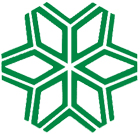 校內教職員工【名額以不超過每班開班人數之1/10為限】學費優惠7折 (＄10,500元/門)財務決策劉志良副教授/國立交通大學管理學博士國立交通大學經營管理所博士專業領域：公司財務與治理、風險管理、金融機構財務決策本課程教學目標讓學生了解財務與投資決策與釐清適合的投資策略。課程內容包括：1. 投資週報 2. 技術面迷思3. 籌碼面判斷4. 基本面分析5. 投資決策 財務管理(必修)周淑卿教授/國立中山大學財經法律會計組博士專業領域：公司治理  財務實證研究財務管理(必修)財務管理為創造企業價值的重要管理活動之一，為使修習本課程的學生，對財務管理活動運作的理論與實務，有著完整與系統性的認識及了解，本課程將同時重視基礎觀念與財務理論的最新發展，以及學生的學習表達能力。學習的內容包括：財務管理基本觀念、資本預算、資本市場效率與資本資產定價模型、資本結構與股利政策、長期融資、期貨與選擇權、財務規劃與特殊專題等主題，以及最近的一些研究文獻。本課程的主要目的除為使修習學生對企業的財務管理活動，具有完整與正確的觀念外，同時，藉由本課程的研習，將可以奠定其財務金融專業學識基礎與研究能力。債券市場林信宏副教授/國立台灣大學財務金融所博士專業領域：投資學  財務工程  財務管理債券市場本課程教學目標讓學生熟悉債券工具與債券價值衡量的分析技巧，以及債券之投資組合策略。課程介紹債券市場交易機制、債券評價方法、投資債券的報酬與風險、債券的交易策略、債券衍生性商品的應用。財務實證研究林憲平助理教授/國立中正大學財務金融所博士專業領域：公司理財  投資學  創業投資  財務實證研究本課程之教學目標將以一完整的研究程序，提供學生對研究過程的整體認識。主要提供學生了解研究的意義、目的、步驟與方法，以及認識研究過程中需要使用的工具，並學會應用，建立學生在未來論文寫作上的基礎。本課程的教學內容，將側重研究實務之進行，包括： 1.研究議題的可行性評估 2.文獻收集與閱讀技巧 3.資料取得與處理 4.實證執行之演練 5.論文寫作技巧等議題金融軟體應用與分析胥愛琦副教授/美國密西根州立大學經濟學博士專業領域：應用計量  金融市場金融軟體應用與分析現今統計方法無論在實務應用上與理論研究上均是一門實用必備的工具。而懂得如何操作和實際運用統計理論更是有所必要。本課程即是提供一座跨越統計理論與實務操作使用的橋樑。本課程為一軟體教學課程。預計介紹二套軟體，上半學期介紹STATA，下半學期介紹EVIEWS。姓      名性別性別□ 男  □ 女□ 男  □ 女請貼兩吋照片一張通訊地址□□□□□←郵遞區號請務必填寫□□□□□←郵遞區號請務必填寫□□□□□←郵遞區號請務必填寫□□□□□←郵遞區號請務必填寫□□□□□←郵遞區號請務必填寫請貼兩吋照片一張公司地址□□□□□←郵遞區號請務必填寫□□□□□←郵遞區號請務必填寫□□□□□←郵遞區號請務必填寫□□□□□←郵遞區號請務必填寫□□□□□←郵遞區號請務必填寫請貼兩吋照片一張服務機關職  稱職  稱聯絡方式(Office Telephone)(Office Telephone)(Office Telephone)(Cellular Telephone)(Cellular Telephone)(Cellular Telephone)聯絡方式(Home Telephone)(Home Telephone)(Home Telephone)(E-mail)(E-mail)(E-mail)最高學歷學校：           科系：學校：           科系：學校：           科系：學校：           科系：學校：           科系：學校：           科系：交通工具□ 汽車車號：            （辦理免費停車證用）□ 汽車車號：            （辦理免費停車證用）□ 汽車車號：            （辦理免費停車證用）□ 汽車車號：            （辦理免費停車證用）□ 汽車車號：            （辦理免費停車證用）□ 汽車車號：            （辦理免費停車證用）擬修科目□財務決策          □財務管理             □債券市場□財務實證研究      □金融軟體應用與分析□財務決策          □財務管理             □債券市場□財務實證研究      □金融軟體應用與分析□財務決策          □財務管理             □債券市場□財務實證研究      □金融軟體應用與分析□財務決策          □財務管理             □債券市場□財務實證研究      □金融軟體應用與分析□財務決策          □財務管理             □債券市場□財務實證研究      □金融軟體應用與分析□財務決策          □財務管理             □債券市場□財務實證研究      □金融軟體應用與分析取得學分班資料來源為加強本校對學員之服務品質，煩請學員勾選以下項目以作日後文宣改進方向：□舊生.第   期 □            報紙 □宣傳單 □親友介紹 □學校電子看板 □推廣教育中心網頁 □財務金融系網頁 □其他                為加強本校對學員之服務品質，煩請學員勾選以下項目以作日後文宣改進方向：□舊生.第   期 □            報紙 □宣傳單 □親友介紹 □學校電子看板 □推廣教育中心網頁 □財務金融系網頁 □其他                為加強本校對學員之服務品質，煩請學員勾選以下項目以作日後文宣改進方向：□舊生.第   期 □            報紙 □宣傳單 □親友介紹 □學校電子看板 □推廣教育中心網頁 □財務金融系網頁 □其他                為加強本校對學員之服務品質，煩請學員勾選以下項目以作日後文宣改進方向：□舊生.第   期 □            報紙 □宣傳單 □親友介紹 □學校電子看板 □推廣教育中心網頁 □財務金融系網頁 □其他                為加強本校對學員之服務品質，煩請學員勾選以下項目以作日後文宣改進方向：□舊生.第   期 □            報紙 □宣傳單 □親友介紹 □學校電子看板 □推廣教育中心網頁 □財務金融系網頁 □其他                為加強本校對學員之服務品質，煩請學員勾選以下項目以作日後文宣改進方向：□舊生.第   期 □            報紙 □宣傳單 □親友介紹 □學校電子看板 □推廣教育中心網頁 □財務金融系網頁 □其他                確認報名需繳交資料：□ 最高學歷文件影本 □ 身分證正反面影本 □ 學費繳費證明影本                                     □ 兩吋照片1張(請浮貼於報名表上)  □ 優惠序號   及證明文件確認報名需繳交資料：□ 最高學歷文件影本 □ 身分證正反面影本 □ 學費繳費證明影本                                     □ 兩吋照片1張(請浮貼於報名表上)  □ 優惠序號   及證明文件確認報名需繳交資料：□ 最高學歷文件影本 □ 身分證正反面影本 □ 學費繳費證明影本                                     □ 兩吋照片1張(請浮貼於報名表上)  □ 優惠序號   及證明文件確認報名需繳交資料：□ 最高學歷文件影本 □ 身分證正反面影本 □ 學費繳費證明影本                                     □ 兩吋照片1張(請浮貼於報名表上)  □ 優惠序號   及證明文件確認報名需繳交資料：□ 最高學歷文件影本 □ 身分證正反面影本 □ 學費繳費證明影本                                     □ 兩吋照片1張(請浮貼於報名表上)  □ 優惠序號   及證明文件確認報名需繳交資料：□ 最高學歷文件影本 □ 身分證正反面影本 □ 學費繳費證明影本                                     □ 兩吋照片1張(請浮貼於報名表上)  □ 優惠序號   及證明文件確認報名需繳交資料：□ 最高學歷文件影本 □ 身分證正反面影本 □ 學費繳費證明影本                                     □ 兩吋照片1張(請浮貼於報名表上)  □ 優惠序號   及證明文件本人已經詳閱招生簡章，並知悉相關之權利義務。學員簽名：本人已經詳閱招生簡章，並知悉相關之權利義務。學員簽名：本人已經詳閱招生簡章，並知悉相關之權利義務。學員簽名：本人已經詳閱招生簡章，並知悉相關之權利義務。學員簽名：本人已經詳閱招生簡章，並知悉相關之權利義務。學員簽名：本人已經詳閱招生簡章，並知悉相關之權利義務。學員簽名：本人已經詳閱招生簡章，並知悉相關之權利義務。學員簽名：※身分證正面浮貼處※※身分證正面浮貼處※※身分證正面浮貼處※※身分證反面浮貼處※※身分證反面浮貼處※※身分證反面浮貼處※※身分證反面浮貼處※※ 注  意  事  項 ※※ 注  意  事  項 ※※ 注  意  事  項 ※※ 注  意  事  項 ※※ 注  意  事  項 ※※ 注  意  事  項 ※※ 注  意  事  項 ※請務必詳填上述資料，並繳交所需資料；報名資料及報名費用，一經報名概不退回。繳費方式：
匯(支)票匯(支)票抬頭：國立雲林科技大學
自動提款機轉帳（ATM）銀行代號：004臺灣銀行、帳號：031001-120522
郵政劃撥戶名：國立雲林科技大學推廣班、帳號：2255-6036    請於劃撥單背後通訊欄註明『報名財務金融所選修課程名稱』  諮詢專線：TEL：(05)534-2601#5403劉小姐   FAX:(05)531-2079  E-mail: liuch@yuntech.edu.tw 請於107/09/07前完成報名程序，掛號寄至「國立雲林科技大學財務金融所推廣班收」地址：64002雲林縣斗六市大學路三段123號請務必詳填上述資料，並繳交所需資料；報名資料及報名費用，一經報名概不退回。繳費方式：
匯(支)票匯(支)票抬頭：國立雲林科技大學
自動提款機轉帳（ATM）銀行代號：004臺灣銀行、帳號：031001-120522
郵政劃撥戶名：國立雲林科技大學推廣班、帳號：2255-6036    請於劃撥單背後通訊欄註明『報名財務金融所選修課程名稱』  諮詢專線：TEL：(05)534-2601#5403劉小姐   FAX:(05)531-2079  E-mail: liuch@yuntech.edu.tw 請於107/09/07前完成報名程序，掛號寄至「國立雲林科技大學財務金融所推廣班收」地址：64002雲林縣斗六市大學路三段123號請務必詳填上述資料，並繳交所需資料；報名資料及報名費用，一經報名概不退回。繳費方式：
匯(支)票匯(支)票抬頭：國立雲林科技大學
自動提款機轉帳（ATM）銀行代號：004臺灣銀行、帳號：031001-120522
郵政劃撥戶名：國立雲林科技大學推廣班、帳號：2255-6036    請於劃撥單背後通訊欄註明『報名財務金融所選修課程名稱』  諮詢專線：TEL：(05)534-2601#5403劉小姐   FAX:(05)531-2079  E-mail: liuch@yuntech.edu.tw 請於107/09/07前完成報名程序，掛號寄至「國立雲林科技大學財務金融所推廣班收」地址：64002雲林縣斗六市大學路三段123號請務必詳填上述資料，並繳交所需資料；報名資料及報名費用，一經報名概不退回。繳費方式：
匯(支)票匯(支)票抬頭：國立雲林科技大學
自動提款機轉帳（ATM）銀行代號：004臺灣銀行、帳號：031001-120522
郵政劃撥戶名：國立雲林科技大學推廣班、帳號：2255-6036    請於劃撥單背後通訊欄註明『報名財務金融所選修課程名稱』  諮詢專線：TEL：(05)534-2601#5403劉小姐   FAX:(05)531-2079  E-mail: liuch@yuntech.edu.tw 請於107/09/07前完成報名程序，掛號寄至「國立雲林科技大學財務金融所推廣班收」地址：64002雲林縣斗六市大學路三段123號請務必詳填上述資料，並繳交所需資料；報名資料及報名費用，一經報名概不退回。繳費方式：
匯(支)票匯(支)票抬頭：國立雲林科技大學
自動提款機轉帳（ATM）銀行代號：004臺灣銀行、帳號：031001-120522
郵政劃撥戶名：國立雲林科技大學推廣班、帳號：2255-6036    請於劃撥單背後通訊欄註明『報名財務金融所選修課程名稱』  諮詢專線：TEL：(05)534-2601#5403劉小姐   FAX:(05)531-2079  E-mail: liuch@yuntech.edu.tw 請於107/09/07前完成報名程序，掛號寄至「國立雲林科技大學財務金融所推廣班收」地址：64002雲林縣斗六市大學路三段123號請務必詳填上述資料，並繳交所需資料；報名資料及報名費用，一經報名概不退回。繳費方式：
匯(支)票匯(支)票抬頭：國立雲林科技大學
自動提款機轉帳（ATM）銀行代號：004臺灣銀行、帳號：031001-120522
郵政劃撥戶名：國立雲林科技大學推廣班、帳號：2255-6036    請於劃撥單背後通訊欄註明『報名財務金融所選修課程名稱』  諮詢專線：TEL：(05)534-2601#5403劉小姐   FAX:(05)531-2079  E-mail: liuch@yuntech.edu.tw 請於107/09/07前完成報名程序，掛號寄至「國立雲林科技大學財務金融所推廣班收」地址：64002雲林縣斗六市大學路三段123號請務必詳填上述資料，並繳交所需資料；報名資料及報名費用，一經報名概不退回。繳費方式：
匯(支)票匯(支)票抬頭：國立雲林科技大學
自動提款機轉帳（ATM）銀行代號：004臺灣銀行、帳號：031001-120522
郵政劃撥戶名：國立雲林科技大學推廣班、帳號：2255-6036    請於劃撥單背後通訊欄註明『報名財務金融所選修課程名稱』  諮詢專線：TEL：(05)534-2601#5403劉小姐   FAX:(05)531-2079  E-mail: liuch@yuntech.edu.tw 請於107/09/07前完成報名程序，掛號寄至「國立雲林科技大學財務金融所推廣班收」地址：64002雲林縣斗六市大學路三段123號